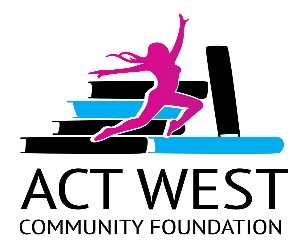 ACT WEST Community FoundationApplication for Education Grantfor single mothersPART 1First Name:______________________________________________________________Last Name: ______________________________________________________________Home Address:___________________________________________________________Mailing Address:__________________________________________________________Email Address: ___________________________________________________________Phone:__________________________________________________________________Are you a single mother:  ___________________________________________________How many children do you have and their ages: _________________________________Explain your current daycare/babysitting arrangements:____________________________________________________________________________________________________Are you a Canadian Citizen:   Yes /  No   (please circle the correct answer)Graduation from high school:  Name of High School & location:_________________________________________________Year of graduation:________________________________________________________(Please provide a copy of your high school completion transcript)PART 2:Why are you applying for this funding?Do you have any financial means of support or sources of income?  If yes, please provide details:_____________________________________________________________________If you are selected, you will be required to provide a copy of your Notice of Assessment from CRA for the previous two years to establish income levels.Post-secondary education program you are interested in attending: ___________________________________________________Where: ______________________________When do you expect to start your education program? ______________________When do you expect to complete your program? ___________________________Please provide a one-page summary of why you are interested in your chosen field of study.  What challenges are you dealing with that are preventing you from starting/completing your  education program?How will you manage these challenges while still working on your education?Please also include what it will mean to you if you are chosen as one of the applicants to receive the grant for funding of your education.  (What will completing your education do to enhance your life?)Personal references:Please provide two personal references that know you that can attest to your commitment and determination to complete your intendent education program.